Hi,    MohammadMohammad.347355@2freemail.com 	 I, Mohd., currently I am working in Dubai as an IT Manager with London Business Group (F&B, Restaurant chain Company) Dubai.I am having more than 15 years of experience in IT.  Including 7 years in managerial position, worked as an IT Manager / GM – IT (Project Manager).I have leaded a team of 5 members for Hardware Networking & infrastructure and in house Software & Website design and development. Also, I am having more than 7 Years’ experience in Java/J2ee, VB/ASP.netand 12+ years on SQL Server. Strong Domain knowledge professional presentation and communication skills, complemented by strong background in several disciplines like (Logistics & Warehouse, Production & Manufacturing, Planning, Sales & Distribution, Material & Stock Management, Financial Accounting, Food & Beverage, Human Resource Management and Education Management System).I am also well versed in retail and having sound knowledge of SAP (FICO, MM & SD) also I have developed customized ERP software for previous company.I am very hard working, self-learner, diligent and confident in my work and ready to accept new challenges as well as I am having good experience.Note:  I am confident in below work areas:Management of IT-Infrastructure   *  IT-Service Support  * Application Development  *   Administration * Data Management * Co-ordination.Networking       :   Firewall, FTP, Active Directory GP, LAN/WAN/VPN, Proxies, Remote & Terminal server, Vmware.
Web                  	:  Web Administration/Authorization, Design & Development, IIS, Tomcat 6.18.
Hardware         	:  Installation, Configuration, Win XP/2000/2003 & 2008, Router & Access Point.
Software           : System Analysis, Architecting, Software Designing & Development of Application.
Data Base       	:  Designing & Development of Database (Security, Replication, Backup).Infrastructure  : IT Infrastructure, Network Infrastructure, Software, Costing, Budget & Planning.Expected 	:	Marital status  	:	MarriedNationality	:	IndianDoB		:	 05/01/1977Application for the post of . . . . . . . . . . . . . . . . . . . . . . . 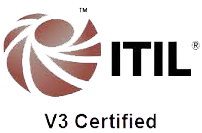 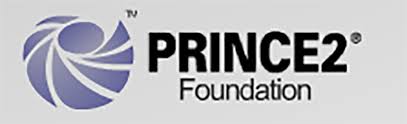 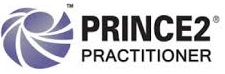 SYNOPSISA dynamic professional with 15 + years of total work experience, including IT Project Management (Software Development), IT Network & Security Operation, Infrastructure Planning & Management, Vendor Management and Team Management and sound knowledge of SAP/ABAP, developed customized ERP software.Strong Domain knowledge professional presentation and communication skills, complemented by strong background in several disciplines like (Logistics & Warehouse, Production & Manufacturing, Planning, Sales & Distribution, Material & Stock Management, Financial Accounting, Food & Beverage, Human Resource Management and Education Management System).Participates in the development and management of IT Department annual budget by forecasting the need for staffing, equipment & materials. Monitors and approves expenditures & implements adjustments.Manages services and activities of the IT Department including the installation, operation and maintenance of hardware and software, management and maintenance of data and equipment security as well as providing ongoing technical support and trainings. Adept in analyzing Information Technology needs, with Business direction from corporate leaders (Sr. Management), for translating business requirement into technology solution thus building and aligning IT to Business strategies.Develops and implements all IT policies and procedures, including those for architecture, security, disaster recovery, standards, purchasing, and service provision.Negotiates and administers vendor, outsourcer, and consultant contracts and service agreements.I am also well versed in retail and having sound knowledge of SAP (FICO, MM & SD)also I have developed customized ERP software for previous company.I am very hard working, self-learner, diligent and confident in my work and ready to accept new challenges as well as I am having good experience.Presently associated with London Business Group (F&B, Restaurant chain Company) as an IT Manager.Certificate in ITIL®V3, Prince2&Prince2 Practitionerand Leadership Development Programmeby SmmArt.Possess comprehensive onsite experience interfaced and coordinated with multiple branches of the company from all over India, for more than 2 yearsLong Client facing & Cross Cultural team’s management experience. Experience SUMMARY ●Team leader8 Years ● DEVELOPER 6.5 YearsKey SkillsCurrent Work Areas are:Software	: System Analysis, Architecting, Software Designing & Development of Application.Data Base	: Designing & Development of Database (Security, Replication, Backup).Hardware	: Installation, Configuration, Win XP/2000/2003 & 2008, Linux, Router & Access Point.Networking	: information security / Firewall,AD,GP, LDAP, LAN/WAN/VPN, Proxies, Remote & T server, Vmware.Web 	: Design & Development, Web Administration/Authorization, IIS, Tomcat 6.18.Infrastructure: IT Infrastructure, Network Infrastructure, Software, Costing, Revenue, Budget & Planning.EXPERIENCE CHRONOLOGYLondon Business Group (Dubai – UAE)						3rd Mar’16- Till DateDesignation 	:	IT Manager Team Size	:	3 (also in House Project)Job Responsibilities: 	Managing windows server 2012 network with 75 users, mail server and back-up file server.	End-to-end problem resolution and Installation of desktop, printers troubleshoot the network services; perform data backup and security policies implementation of client terminals.Installing and configuring Cisco routers and switches, DLINK DVX-8000 switches, CCTV NVR and windows server 2012.	Monitoring and Maintenance of CCTV and Biometric Attendance with Security systems in 19 different Sub-locations.	Providing Email Support and Administration for Emails and Website, quota limit and Bandwidth and Matrix Attendance Management System.	Creating and working under company IT policies and maintain records of software licenses and IT assets.Visiting POS/Outlets to rectify the operational errors and making it user-friendly and easy to use.Follow up with Vendors to complete the project on given timeline.Builds and maintains vendor relationships and manages the purchase of hardware and software products. Manages the purchasing of all software, hardware and other IT supplies for the Office. Ensures that company assets are maintained responsibly.Leads and develops IT support team within the region to provide a high standard of customer service.Resource planning, scheduling and assigning tasks to members of the IT team and monitoring progress.Ensures staff meet all regulatory requirements, comprehend and comply with best practices, professional standards, internal policies, and procedures.Streamlined the team meetings and their usefulness and actively coordinated between different teams. Leading & monitoring performance of the team members to ensure efficiency and meeting of targets.Identifying and implementing strategies for building team effectiveness by promoting a spirit of cooperation between team members and Recognizing areas of improvements & organizing training programs for the same.Maintain, Design & develop ERP Systems and synchronization with the business processes of the company and be able to deliver and adopt any changes in the business process of SDLC.Streamlined the networks requirements LAN / WAN / VPN /FTP Database Replication (Sync) to HO & team meetings and their usefulness and actively coordinated between branches/POS, HOD’s & teams. Identifying, analyzing and planning actions to meet the expectations of the stakeholders (Users / Management /GroupWise IT teams) and liaise with SME’s & other stakeholders.Managing Infrastructure, Application & Networks activities to the ISP or solutions provider Vendor and technology resources within the organization to ensure successful implementation and cost saving.BOE Logistics LLC   (Dubai – UAE)							13h July’14- 2nd Mar 2016Designation 	:	IT Officer – Database Manager (IT Manager)Team Size	:	2 (in House Project)Job Responsibilities: Administration of WMS(Infor 4000/EXCEED) – ensuring that each process step/product movement is documented with RF supported barcode scanner. WMS is supporting expiry date, batch control and capable of administrating serial numbers. Order allocation is –as a standard- following the FIFO rule.Trouble-shoot and repair computer hardware and software, including network servers, network operating systems, PCs and PC applications, LAN cabling, and virus protection and Security - Routers, Switches, Internet (Proxy), Servers & RF Devices, Access Control, CCTV, Time & Attendance System.Maintain knowledge and stay current on technological advances including computer software and hardware with a focus on Microsoft/HP/Dell servers and open source technologies.Define responsibilities of parties involved in the project including customers, management, IT management, project team, vendors and other affected by project.Identifies, tracks, monitors and communicates project-related issues, scope changes, variances and contingencies that may arise during the implementation of IT projects.Creative designer of work-flow systems, to eliminate duplication of effort and increase proficiency and productivity.Cooperation to the management for planning and development of new initiative and Annual Budget planning.Oversee day-to-day operations, looking for better, smarter, faster, cheaper ways of doing business.Builds and maintains vendor relationships and manages the purchase of hardware and software products. Manages the purchasing of all software, hardware and other IT supplies for the Office. Ensures that company assets are maintained responsibly.Usher InfoTech								20th May’13- Mar 2014Designation 	:	IT – Manager (Business Analyst)Team Size	:	 5 (in House Project)Worked on Client Side	: Ptrans, SMS Computers –Mumbai, and Confluxsys Pvt. Ltd. at PuneJob Responsibilities: Design and implement short- and long-term strategic plans to ensure Application capacity meets existing and future requirements. Creating a IT Roadmap.Maintain knowledge and stay current on technological advances including computer software and hardware with a focus on Microsoft/IBM/Dell servers and open source technologies.Integration testing: Here we integrate SAP each of the modules (MM, SD & FI/CO) in the QA server and see that the cycle is complete run.Setting up Master Data for Material master, Vendor master, purchasing info record and stock uploads using LSMW.Configuration of Purchasing, Inventory Management, Release Strategy and Pricing to meet the blue print requirements.Worked on the complete configuration of CIN (Country India Version), excise, Tax Calculation procedure of purchasing documents, Company Code Rollouts projects with different set of G/L account.Flexible to adapt the change in Roles and Responsibilities as per the company's requirement Flexible to work on other applications.Interacts with overseas clients on all levels to help them and resolve IT-related issues and provides answers in a timely manner.Builds and maintains vendor relationships and manages the purchase of hardware and software products. 
Manages the purchasing of all software, hardware and other IT supplies for the Office. Ensures that company assets are maintained responsibly.Projects Handling:Project # 1    	: 	Certification Remediation for OHIO govt. USA.Key Deliverables:Co-ordination with overseas partner to understand the customer requirement and prepare a roadmap for the project.Planning for task allocation to the team members. Team Management and team motivation.Providing Application Security & Access Role to different application under Oracle for 5000 users to to our OHIO, US customer.Scintillating Jewellery (Mumbai)							     Jun’2006–15 May'2013Scintillating Jewellery is the group company of Dhanraj Dhadda Exports.Designation 	: GM– IT (Project Manager)Team Size	: 5 (in House Project development) + 2 (Hardware, Networking & Securities)JobResponsibilities:Responsible to provide technology vision and leadership in the development and implementation of the IT needs of the Company. Oversees the development, design, and implementation of new applications and changes to existing computer systems and software packages with RFID implementation. Maintain, Design& develop ERP Systems and synchronization with the business processes of the company and be able to deliver and adopt any changes in the business process of SDLC.Streamlined the networks requirements LAN / WAN / VPN /FTP Database Replication (Sync) to HO & team meetings and their usefulness and actively coordinated between branches, HOD’s& teams. Identifying, analyzing and planning actions to meet the expectations of the stakeholders (Users / Management /GroupWise IT teams) and liaise with SME’s & other stakeholders.Managing Infrastructure,Application & Networks activities to the ISP or solutions provider Vendor and technology resources within the organization to ensure successful implementation and cost saving.Adhering to legal / statutory compliance related to IT matters during implementation / assignments.Facilitates communication between staff, management, vendors, and other technology resources within the organization and SLA’s.Highlights:Define processes for making things simple yet effective, motivate technical teams to achieve superior solutions. Initiated new process between different functions of the organization.Work closely with the Corporate IT functions as required for the day-to-day delivery and to be aligned with corporate standards.Streamlined the team meetings and their usefulness and actively coordinated between different teams. Leading & monitoring performance of the team members to ensure efficiency and meeting of targets.Identifying and implementing strategies for building team effectiveness by promoting a spirit of cooperation between team members and Recognizing areas of improvements & organizing training programs for the same.Projects Handled:Project #1    	: Jewellery Manufacturing & Inventory with Account & Finance for Scintillating Jewellery,MumbaiProject # 2	: HRPay – Payroll Management System (Developed changes as per requirement).Project # 3 	: Retail Management System for Scintillating Jewellery, Mumbai
Project # 4	: Web Application:  HRPay – Payroll Management System.Project # 5	: Web Application:  Jewellery Shopping Search on Product Wise and online Sales.Environment 	: 	Windows 2k/2003/XP, RDBMS		:	SQL 2000, MS Access, Oracle 10iReports	Tools	:	Jasper I/ ReportsLanguage	:	Java, JDBC, & Swing.Web technology	:	J2ee, EJB, Hibernate, Struts, Servlets, JSP, XML, HTML & Java ScriptWeb Server	:	Tomcat Apache 6.18	Tools		:	NetBeans 6.9, Eclipse, Edit+, Visio, Dream Viewer, Java Design patternsKey Deliverables:Planning for task allocation to the team members. Team Management and team motivation. High level of motivation & commitment to work hard. Ability to work independently & decisive.Designing and development of Project & Data Base for in-house applicationDeveloping Management and Information software for Company’s Diamond division.Project provided extensive MIS Report, which help in analyzing the day-to-day track of the Gems with Accounts & Finance Division.Developed Complete Accounting & Finance package to keep track of day to day accounting of the company.Designed and developed Web Application with shopping Cart (Not launched) in J2EE (Beans), EJB, Struts, Servlets & JSP in 2008.NECC Logistics Ltd, Mumbai									Apr’02-Jun’06Company was running a Logistics and Transportation Services to all over India having 20+ branches.   Designation 	: Sr. S/w Developer (Asst. IT Manager)Team Size	: 5 (in House Project)Highlights:Managed software projects for the company and also handled three such projects for the Company: Admin Management System,payroll System and Transport Management System.Streamlined the networks requirements & team meetings and their usefulness and actively coordinated between branches & teams. Streamlined the team meetings and their usefulness and actively coordinated between branches teams. Played a key role in resource allocation and successful delivery to the client. Also, ensured post delivery service to the company &branches.Also involved in external/internal audits and training programsat Delhi, Mumbai, Pune, Ahmadabad, Baroda& Kolkata.ProjectsHandled: Project # 1 	: 	Logistics Management System & Payroll System 
Project # 2 	:	Stationary Management System (to Maintain Asset & Expenses) Logistics 
Project # 3 	: 	Web Application - Consignment Tracking Details System.Environment 	: 	Windows, Windows NT 4.0Technologies	:	Visual Basic 6.& VB.NetRDBMS		:	SQL 6.5, SQL 2000, MS Access, Oracle 8iReports	Tools	:	Crystal Reports	Web technology	:	ASP.Net, XML, HTML, Java Script& Java ScriptWeb Server	:	IIS	Dr. S. Radhakrishnan Vidyalaya (BCG), Mumbai 						Mar’2000-Mar’02Designation 	:	S/w DeveloperTeam Size	: 	2 (in House Project)Highlights:Project of Company such as Daily Attendance, Report Cards & Fees System and teacher’s Details & Bus Tracking etc.Effectively handled various issues regarding company vision and team management and also streamlined the communication process for the smooth flow of operations.Projects Handled: Project #1    	:  	School Management System for Dr. S. Radhakrishnan Vidyalay (BCG), MumbaiEnvironment 	: 	WindowsTechnologies	:	Visual Basic 6.0 & Foxpro 2.6RDBMS		:	SQL 6.5Reports	Tools	:	Crystal Reports	Radix Computer Service Ltd.  New Delhi 							Sep’98-Feb’2000Designation 	: 	S/w DeveloperTeam Size	: 	4Client		: 	Supreme Industries Ltd&Supreme Vinyl Films LtdHighlights:Successfully handled various activities for the Company for 18 months;Delivery and program management team.Project of Company such as Raw Material Order, Purchase, Production, Quality, Finishing, packing, Stock, Sales & Accounting etc.Visited various Branchesof the companyfor project meetings.Effectively handled various issues regarding company vision and team management and also streamlined the communication process for the smooth flow of operations.Projects Handled: Project #1    	: 	Stock, Dispatch & Excise Management System for Supreme Industries Ltd., NoidaProject #2	: 	SVFLManagement Systemfor Supreme Vinyl Films Ltd., Malanpur (Gwalior).Environment 	: 	WindowsTechnologies	:	Visual Basic 6.0 & Foxpro 2.6RDBMS		:	SQL 6.5Reports	Tools	:	Crystal Reports	Description:Onsite coordination with client for 6 months in Gwalior& 1 year at Noida.Direct interaction with client and their HOD’s to need to know their problem & identify the area of work. Involved in project presentations and the process of getting the project initially. Met the clients & assured them of high productivity in the given time frame. Role at Client’s Place: Partof team memberat Noida & Gwalior respectively for around 18 monthsSolution involved simulating environment, reproduction, fixing, testing of the problem, & finally delivering it to the customer. This involved a lot of customer interaction & customer satisfaction.Bug fixing, maintenance & enhancements of software for SIL & SVFL.Also, involved in understanding customer requirement, designing and implementation of the Configuration software and their requirements.ACADAMIC SCANGNIIT (BCA) 3 years Bacheloredegree in Software Application from (NIIT), New Delhi(Secured67%)Bachelor degree in computer Science Adv Diploma in Java/J2ee/EJB/Servlate from (NIIT), MumbaiXII(Phy, Chem, Math + Bio) from KNPYNPJ College, BIEC Patna, (Secured67%)X from LNKS High School, BSEB Patna (Secured62 %)CertificationITIL V3 Foundation from PeopleCert Certificate # GR750166943MSPrince2 Foundation	from PeopleCert Certificate # GR633023522MSPrince2 Practitioner (PMP) from PeopleCert Certificate # GR634013371MSLeadership Development Programme from SmmArtType6+ Year4+ Year3+ Year1+ Year11+ YearCurrentJava, JDBC, Swing, Net Beans, Jasper Reports, Apache 6.18Hibernate, J2ee, HTML, Visio,Design Patt.EJB, Servlate, JSP, Java Script, XML, Dream Viewer, Edit+Spring, Struts, My - SQL, Oracle 11 gMS - SQL Server    2k / 2k5 / 2008 / 2012PreviousVB 6.0, Crystal ReportsMs- Access,Photoshop CS5FoxPro 2.6, Oracle 9/10 i VB/ASP.Net, VB / ASP ScriptMS - SQL Server    2k / 2k5 / 2008 / 2012